2015-16 Scholarship Program4/01/16Purpose:  To support higher education academic endeavors of school district maintenance and custodial employees and or their children enrolled in or attending an accredited institution of higher education.Scholarship Amount: $ 800- 1,000 per academic year (subject to availability of funds).  Funds must be used for related academic costs.Eligibility Criteria:Be an employee or an immediate family member (son, daughter) of a school district employee working in the Maintenance department (AC tech, carpenter, electrician, custodial, etc.).  Only school districts in the Region One ESC area are eligible.Have completed an application for financial aid.Be enrolled or accepted in an institution of higher education at least ¾ time or a Trade certification program. Members or family members already enrolled in a program referred to in #3 above have a minimum cumulative GPA of 2.0 and demonstrate satisfactory progress.Required Documents: Students are required to submit the following documents listed below as a packet (in the sequence indicated).  Packets must be submitted not later than May 15th to be considered for the 2016-17 academic year.  Your documents can be faxed to 1-866-295-5082 or emailed to stasmo2006@outlook.com.  Confirm the receipt of your application by emailing Dan Cantu at the STASMO email address above.  Please submit the following items:Copy of latest transcript (high school transcript for entering freshmen).Proof that you have completed the FAFSA Financial Aid form.Copy of your Letter of acceptance to the program or the institution of higher education.Two letters of recommendation, (signed) from significant adults in your life. Brief Essay, 300-400 words, in size 12 font - include the following information:  1st paragraph:  Brief description of who you are, how you meet the eligibility criteria in number 1 of “Eligibility Criteria”. 2nd paragraph:  Where you plan to attend school and the major or Trade Program you plan to follow and why you chose that program and or school.3rd   paragraph:  Describe any extracurricular activities you are involved with; campus, community service and any work history. 4th paragraph:  Describe how this award will help you achieve your goals and if there any special circumstances, including family commitments.*Remember to include- your full name, mailing address, email and phone number in your essay.Awards. Selected recipients will be notified via email by Jun 1st and awarded a check for $800 for the academic year.  The check, in your name will be mailed to the address in your essay. Number of Awards.  Subject to availability of funds but typically we have awarded 4-7 scholarships a year.  You and your parent(s) will also be invited to join us for lunch at our Summer Conference at South Padre Island Convention Center on June 23, 2016.  If you have any additional questions or concerns please do not hesitate to contact Dan Cantu, STASMO President at (956) 832-2412 or email, stasmo2006@outlook.comSouth Texas Association of School Maintenance Officials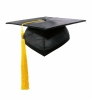 SCHOLARSHIP PROGRAM